Vážení rodičia, milí študenti!Pre našich študentov vydávame medzinárodný študentský preukaz ISIC/EURO26.Stávajú sa tak členmi medzinárodnej komunity študentov, ktorí majú nárok na množstvo výhod a zliav.Chceli by sme Vás upozorniť, že členský preukaz ktorý nemá označenie 09/2019,nie je platný. V tejto chvíli nemôžete využívať všetky výhody, ktoré preukaz ponúka.Platnosť preukazu sa predlžuje známkou ISIC 09/2019. 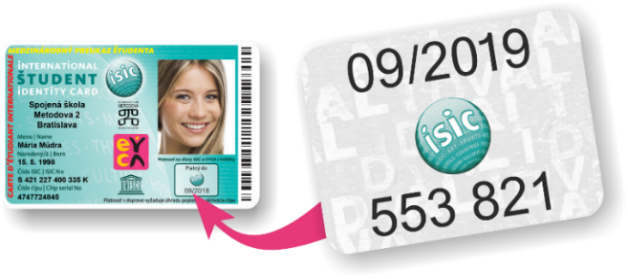 S platným preukazom získavate možnosť:Využiť pri nákupoch nižšiu cenu za tovar a služby, a tak ročne ušetriť desiatky až stovky eur na viac ako 150 000 miestach na Slovensku a vo svete. Napr. v kine, v autoškolách, pri nákupoch oblečenia, školských a športových potrieb, kníh, pri stravovaní, športovaní a cestovaní. Viac na www.isic.skUplatniť si nárok na ISIC paušál len za 9€, s výhodným balíkom mobilných dát. Viac na www.isicpausal.skVyužiť až 75% zľavu na vlaky v Čechách aj počas letných prázdnin a ušetriť na jedinej ceste napr. z Košíc do Prahy až 10€.(platí aj pre maturantov)Učiť sa efektívne nakladať s financiami a denne šetriť svoje vreckové.Známku ISIC získate na www.objednaj-preukaz.sk s doručením priamo domov.Neplaťte pri nákupoch bežnú, drahšiu cenu, ale použite Preukaz ISIC a uplatnite si nárok na  nižšiu cenu.